Hovedtillitsvalgt Gunn Elisabeth L.HübnerAvvikler ferie fram til mandag 17.august.Henvendelse kan rettes på e-post:fagforbundet.oyene@gmail.com gunn.elisabeth.l.hubner@notteroy.kommune.noVi vil også lese sms på mobil:Gunn Elisabeth  962 35 942Anneliese A. Burhenne(Leder Fagforbundet Øyene)463 79 173GOD SOMMER!!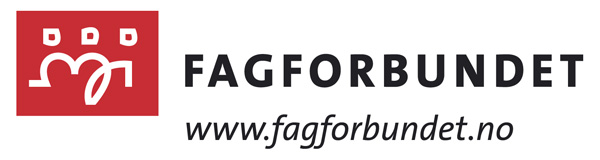 